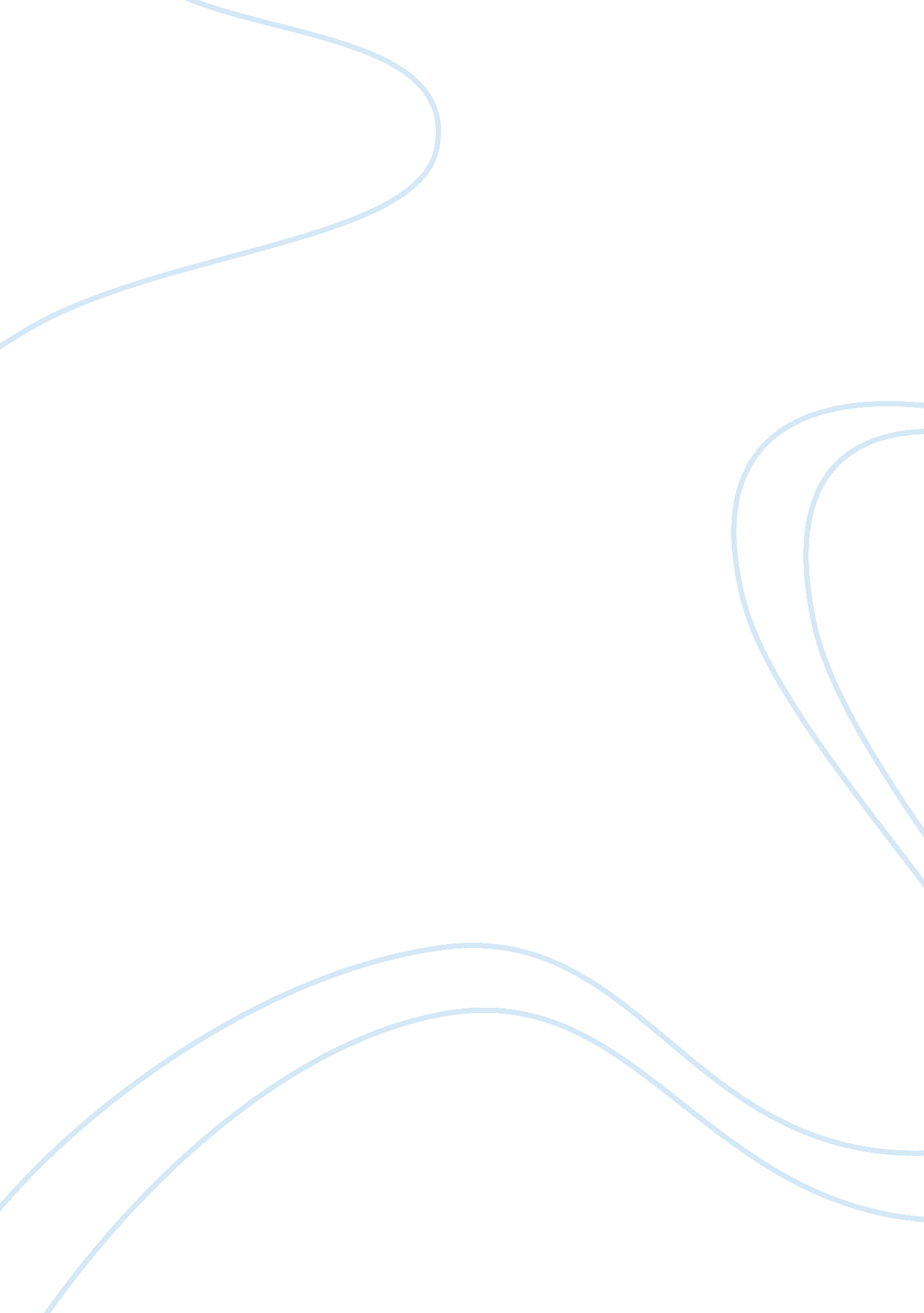 Review: globalization and its contentsScience, Geography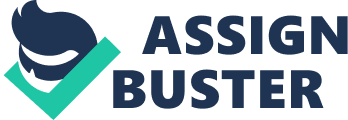 Introduction Globalization can be termed as the economic, political, and social development experienced (Brandon, 204). To this effect it has been foreseeable that delving into the analysis of the provided article is very integral as follows. 
Main ideas 
The main and resounding message being conveyed in the article is the vast. Conceptualisation that the term globalisation has had to endure on the providence from majorly the media. Secondly, the transition it has faced from the past to the present accounts with respect to the benefits and privileges that are accosted to it. 
Facts of support 
Primarily. It goes without echoing the increase in urbanisation and industrialisation that has seen the sprouting of many apprelic towns and cities hence fostering human development and settlement. Consequently, education standards are at their pic and still growing a sure leeway for improving literary levels. Furthermore, the life expectancy and mortality rates have increased from the last centuries a sure sign of positive globalisation. 
In conclusion, I base with deep regrets the biasness that this article bears with much insight being channelled on the European states while the African states are more or less side lined hence one can’t help but ponder “ Is globalisation in Africa?” 
Reference 
Marber, P. (2004). Globalisation. n. a: Columbia university press. 